Calendrier révisé des réunions en 2023Document établi par le Bureau de l’Union‏Avertissement : le présent document ne représente pas les principes ou les orientations de l’UPOVL’objet de cette révision est de rendre compte des modifications apportées au calendrier des réunions en 2023 approuvées par le Comité consultatif à sa quatre-vingt-dix-neuvième session, tenue à Genève les 27 et 28 octobre 2022, et par le Conseil à sa cinquante-sixième session ordinaire, tenue à Genève le 28 octobre 2022 (voir le document C/56/15 “Compte rendu”, paragraphe 62).  Cette révision reflète également les développements récents conformément aux programmes de travail approuvés par le Comité consultatif et le Conseil:NOVEMBRE 2022Vendredi 25 (11.30-14.00)	WG-DUS/1 (réunion hybride)DÉCEMBRE 2022Mercredi 14 (12.00-15.00)	CC/WG-EDV/1 (réunion virtuelle)JANVIER 2023Mardi 31 (à confirmer) (10.30-12.30)	CC/VSG/1 (réunion virtuelle hybride)Mardi 31 (après-midi)	SC-VSG/2FÉVRIER 2023Mercredi 1	SC-VSG/2 (suite)Mercredi 8 (11.30-14.00)	WG-DUS/2 (réunion virtuelle)MARS 2023Mercredi 15 (12.00-14.00)	EAF/21 EAM/1 (réunion virtuelle hybride)Lundi 20 (13.00.-15.30)	WG-DUS/3 (réunion hybride)Lundi 20 (16.00-18.00) 	TC-EDC (réunion virtuelle hybride)Mercredi 15 Mardi 21 (13.00-16.00)	WG-HRV/3 (réunion virtuelle hybride)Mardi 21 (17.00-19.00) et mercredi 22	TC-EDC (réunion virtuelle hybride)Mercredi 22 (9.30-12.30 and 14.30-17.30)	Séminaire sur les liens entre la protection des obtentions végétales et l’utilisation des techniques de sélection végétale (réunion hybride)Jeudi 23 (matin) 	CC/100Jeudi 23 (après-midi) 	C(Extr.)/35 (session extraordinaire) (exclusivement en présentiel)Vendredi 24 (9.00-11.30)	CC/WG-EDV (réunion hybride) Jeudi 16 Vendredi 24 (13.00-16.00)	WG-SHF/3 (réunion virtuelle hybride)OCTOBRE 2023Mardi 24 (soir)	EAF/22 EAM/2 (réunion hybride)[Les annexes suivent]ANNEXE IDATES DES RÉUNIONS EN 2023présentées dans l’ordre des organesConseilC(Extr.)/35 	23 mars (après-midi) (session extraordinaire) (exclusivement en présentiel)C/57	27 octobreComité consultatifCC/100 	23 mars (matin)CC/101	26 octobreRéunion informelle de 2023 pour les membres de l’Union concernant la procédure de nomination d’un nouveau secrétaire général adjoint (CC/VSG/1)CC/VSG/1	31 janvier (réunion hybride) (10.30-12.30)Sous-comité ad hoc concernant la nomination d’un nouveau secrétaire général adjoint (SC-VSG)SC-VSG/2	31 janvier et 1er févrierGroupe de travail du Comité Consultatif sur les variétés essentiellement dérivées (CC/WG-EDV)CC/WG-EDV	24 mars (réunion hybride) (9.00-11.30)Groupe de travail sur les orientations concernant les petits exploitants agricoles en lien avec l’utilisation à des fins privées et non commerciales (WG-SHF)WG-SHF/3	24 mars (réunion hybride) (13.00-16.00)Comité administratif et juridiqueCAJ/80	25 octobreRéunion sur les demandes électroniques (EAM)EAM/1	15 mars (réunion hybride) (12.00-14.00)EAM/2	24 octobre (soir) (réunion hybride) Groupe de travail sur le produit de la récolte et l’utilisation non autorisée de matériel de reproduction ou de multiplication (WG-HRV)WG-HRV/3	21 mars (réunion hybride) (13.00-16.00)Comité techniqueTC/59	23 et 24 octobreComité de rédaction élargi (TC-EDC)20 mars (16.00-18.00) et 21 mars (17.00-19.00) (réunion hybride)17 et 18 octobre (réunion virtuelle); et 23 octobre (soir)Groupe de travail chargé de l’appui en matière d’examen DHS (WG-DUS)WG-DUS/2	8 février (11.30-14.00) (réunion virtuelle)WG-DUS/3	20 mars (13.00-15.30) (réunion hybride)Groupe de travail technique sur les plantes agricoles (TWA)	TWA/52	22 au 26 mai (réunion virtuelle) Groupe de travail technique sur les plantes fruitières (TWF)	TWF/54	3 au 7 juillet, Nîmes (France)Groupe de travail technique sur les plantes ornementales et les arbres forestiers (TWO)	TWO/55	12 au 16 juin (réunion virtuelle) Groupe de travail technique sur les plantes potagères (TWV)	TWV/57	1er au 5 mai, Antalya (Türkiye)Séminaire sur les liens entre la protection des obtentions végétales et l’utilisation des techniques de sélection végétale (UPOV/SEM/GE/23)	22 mars (réunion hybride) (9.30-12.30 et 14.30-17.30)[L’annexe II suit]ANNEXE IIDATES DES RÉUNIONS EN 2023présentées dans l’ordre chronologiqueJANVIER 2023	Mardi 31 (10.30-12.30)	CC/VSG/1 (réunion virtuelle)	Mardi 31 (après-midi)	SC-VSG/2FÉVRIER 2023	Mercredi 1	SC-VSG/2 (suite)	Mercredi 8 (11.30-14.00)	WG-DUS/2 (réunion virtuelle)MARS 2023	Mercredi 15 (12.00-14.00)	EAM/1 (réunion hybride)	Lundi 20 (13.00-15.30)	WG-DUS/3 (réunion hybride)	Lundi 20 (16.00-18.00)	TC-EDC (réunion hybride)	Mardi 21 (13.00-16.00)	WG-HRV/3 (réunion hybride)	Mardi 21 (17.00-19.00)	TC-EDC (réunion hybride)	Mercredi 22 (9.30-12.30)		et 14.30-17.30	UPOV/SEM/GE/23 (réunion hybride)	Jeudi 23 (matin) 	CC/100	Jeudi 23 (après-midi) 	C(Extr.)/35 (session extraordinaire) (exclusivement en présentiel)	Vendredi 24 (9.00-11.30)	CC/WG-EDV (réunion hybride)	Vendredi 24 (13.00-16.00)	WG-SHF/3 (réunion hybride)MAI 2023	Lundi 1er au vendredi 5	TWV/57, Antalya (Türkiye)	Lundi 22 au vendredi 26	TWA/52 (réunion virtuelle) JUIN 2023	Lundi 12 au vendredi 16	TWO/55 (réunion virtuelle) JUILLET 2023	Lundi 3 au vendredi 7	TWF/54, Nîmes (France)OCTOBRE 2023	Mardi 17 et mercredi 18	TC-EDC (réunion virtuelle)	Lundi 23 	TC/59	Lundi 23 (soir)	TC-EDC	Mardi 24	TC/59	Mardi 24 (soir)	EAM/2 (réunion hybride)	Mercredi 25	CAJ/80	Jeudi 26	CC/101	Vendredi 27	C/57[L’annexe III suit]ANNEXE IIIDATES DE RÉUNIONS PROPOSÉES POUR 
2024 ET 2025MARS 2024 (semaine 12)	Mardi 19 et mercredi 20	TC-EDC (réunion virtuelle)AVRIL 2024	Lundi 8 au vendredi 12	TWM/2OCTOBRE 2024 (semaine 43)	Mardi 15 et mercredi 16	TC-EDC (réunion virtuelle)	Lundi 21 	TC/60	Lundi 21 (soir)	TC-EDC	Mardi 22	TC/60	Mercredi 23	CAJ/81	Jeudi 24	CC/102	Vendredi 25	C/58MARS 2025 (semaine 12)	Mardi 18 et mercredi 19	TC-EDC (réunion virtuelle)OCTOBRE 2025 (semaine 43)	Mardi 14 et mercredi 15	TC-EDC (réunion virtuelle)	Lundi 20	TC/61	Lundi 20 (soir)	TC-EDC	Mardi 21	TC/61	Mercredi 22	CAJ/82	Jeudi 23	CC/103	Vendredi 24	C/59[Fin de l’annexe III et du document]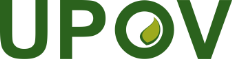 FUnion internationale pour la protection des obtentions végétalesConseilCinquante-sixième session ordinaireGenève, 28 octobre 2022C/56/8 Rev.Original:  anglaisDate:  2 décembre 2022